1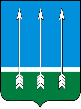 Администрация закрытого  административно-территориальногообразования  Озерный  Тверской  областиП О С Т А Н О В Л Е Н И Е                   26.04.2017                            ЗАТО Озерный                                                  № 129Об утверждении Перечня видов муниципального контроля ЗАТОТверской области В соответствии с Решением Думы ЗАТО Озерный Тверской области от 12.04.2017 года №22 «Об утверждении Порядка ведения Перечня видов муниципального контроля и органов местного самоуправления, уполномоченных на их осуществление», статьей 35 Устава ЗАТО Озерный Тверской областиП О С Т А Н О В Л Я Ю:	1. Утвердить Перечень видов муниципального контроля ЗАТО Озерный Тверской области (Приложение). 	2. Должностному лицу, уполномоченному на ведение Перечня видов муниципального контроля ЗАТО Озерный Тверской области (А.Н. Комаров) опубликовать Перечень на официальном сайте ЗАТО Озерный. Глава администрации ЗАТО Озерный                                     В.И. МахринскаяПроект постановления подготовлен -  Заместитель главы администрации ЗАТО Озерныйпо общественной и экономической безопасности                      А.Н. Комаров                                                                                                        26.04.2017 Согласовано: Руководитель юридического отдела администрацииЗАТО Озерный                                                                               Н.В. ЧувашоваРассылка:1. Дело КОО – 1;2. Юридический отдел -1;3. Дело по муниципальному контролю – 1.Итого: 3 экз.Исполнитель:                                                                                                                                                                         Приложениек постановлению администрацииЗАТО Озерный от 26.04.2017 года № 129Перечень видов муниципального контроля ЗАТО Озерный Тверской областиА.Н. Комаров           №п\пНаименование вида муниципального контроляРеквизиты нормативного акта, утвердившего административный регламент осуществления муниципального контроляОснования осуществления муниципального контроляНаименование органа муниципального контроляСведения об изменениях, вносимых в запись о виде муниципального контроля1234561.Осуществление муниципального контроля за сохранностью автомобильных дорог местного значенияПостановление администрации ЗАТО Озерный от 13.01.2014 года №09 "Об утверждении административного регламента исполнения муниципальной функции  по осуществлению муниципального контроля за обеспечением сохранности автомобильных дорог местного значения в границах ЗАТО Озерный"Статья 13 Федерального закона от 08.11.2017 № 257-ФЗ «Об автомобильных дорогах и о дорожной деятельности в Российской Федерации»;п.4 ч.1 ст. 16 Федерального закона от 06.10.2003 № 131-ФЗ «Об общих принципах организации местного самоуправления в Российской Федерации»Отдел по строительству и ЖКХ администрации ЗАТО Озерный Тверской области2.Осуществление муниципального жилищного контроляПостановление администрации ЗАТО Озерный от 20.12.2013 года №626 "Об утверждении административного регламента исполнения администрацией ЗАТО Озерный муниципальной функции "Осуществление муниципального жилищного контроля"Статья 20 Жилищного кодекса Российской ФедерацииОтдел по строительству и ЖКХ администрации ЗАТО Озерный Тверской области3.Осуществление муниципального земельного контроляПостановление администрации ЗАТО Озерный от 09.04.2012 года №90 "Об утверждении административного регламента Комитета по управлению имуществом ЗАТО Озерный по осуществлению муниципальной функции "Муниципальный земельный контроль на территории ЗАТО Озерный Тверской области"Статья 72 Земельного Кодекса Российской Федерации;п.26 ч.1 ст. 16 Федерального закона от 06.10.2003 № 131-ФЗ «Об общих принципах организации местного самоуправления в Российской Федерации»Комитет по управлению имуществом ЗАТО Озерный Тверской области4.Осуществление муниципального контроля за соблюдением требований, установленных муниципальными правовыми актами ЗАТО Озерный Тверской областиПостановление администрации ЗАТО Озерный от 26.04.2017 года №128 «Об утверждении Административногорегламента осуществления  муниципальной функции «Муниципальный контроль за соблюдением требований, установленных муниципальными правовыми актами ЗАТО Озерный Тверской области»Статья 17.1 Федерального закона от 06.10.2003 № 131-ФЗ «Об общих принципах организации местного самоуправления в Российской Федерации»Отдел по строительству и ЖКХ администрации ЗАТО Озерный Тверской области